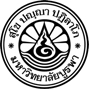 แบบประเมินผลการจัดการเรียนการสอน หลักสูตรผู้ช่วยพยาบาล ภาคปฏิบัติคณะพยาบาลศาสตร์  มหาวิทยาลัยบูรพารายวิชา………………………. กลุ่ม...........  ภาคการศึกษาที่ …../2558สถานที่ฝึกปฏิบัติ หอผู้ป่วย....................................... รพ....................................------------------------------------------------------------------------------------------------------------------------------------------------------------คำชี้แจง     ขอให้นิสิตทำเครื่องหมาย  ลงในช่องที่ตรงกับความรู้สึกของนิสิตมากที่สุด โดยการให้ค่าคะแนน ซึ่งมี                   ความหมายดังนี้	     	5     นิสิตเห็นด้วยกับข้อความนั้นอย่างยิ่ง	       2   นิสิตเห็นด้วยกับข้อความนั้นน้อย     	4     นิสิตเห็นด้วยกับข้อความนั้นมาก                     1   นิสิตเห็นด้วยกับข้อความนั้นน้อยที่สุด                   	3     นิสิตเห็นด้วยกับข้อความนั้นปานกลาง	การประเมินลักษณะทั่วไปของรายวิชาข้อเสนอแนะ/ความคิดเห็น .................................................................................................................................................. ……..........................................................................................................................................................................................……..........................................................................................................................................................................................……..........................................................................................................................................................................................……..........................................................................................................................................................................................……........................................................................................................................................................................ขอขอบคุณหัวข้อระดับความคิดเห็นของนิสิตระดับความคิดเห็นของนิสิตระดับความคิดเห็นของนิสิตระดับความคิดเห็นของนิสิตระดับความคิดเห็นของนิสิตหัวข้อ543211.  เป็นวิชาที่เป็นประโยชน์2.  จำนวนหน่วยกิตเหมาะสม3.  ระยะเวลาในการฝึกเหมาะสม4.  เอกสาร/ตำราสำหรับค้นคว้าเอกสารมีเพียงพอและเหมาะสม5.  วิธีการจัดการเรียนการสอนเหมาะสม6.  การมอบหมายงานเหมาะสม7.  การประเมินผลเหมาะสม8.  การแบ่งจำนวนนิสิตในแต่ละกลุ่มเหมาะสม9.  แหล่งฝึกปฏิบัติเหมาะสม10. การปฐมนิเทศรายวิชาที่คณะ ฯ มีความเหมาะสม11. การปฐมนิเทศบนหอผู้ป่วยมีความเหมาะสม12. ประสบการณ์ที่จัดให้ฝึกปฏิบัติมีความเหมาะสม13. ผู้สอนเปิดโอกาสให้ผู้เรียนได้อภิปรายแลกเปลี่ยนความคิดเห็นแลกเปลี่ยนประสบการณ์ร่วมกัน14. พยาบาลในแหล่งฝึกให้ความร่วมมือในการร่วมนิเทศ15. การฝึกปฏิบัติสร้างเสริมความรู้ ทักษะ และทัศนคติที่ดีภายใต้ขอบเขตหน้าที่ของผู้ช่วยพยาบาล16. นิสิตบรรลุตามวัตถุประสงค์ของรายวิชา